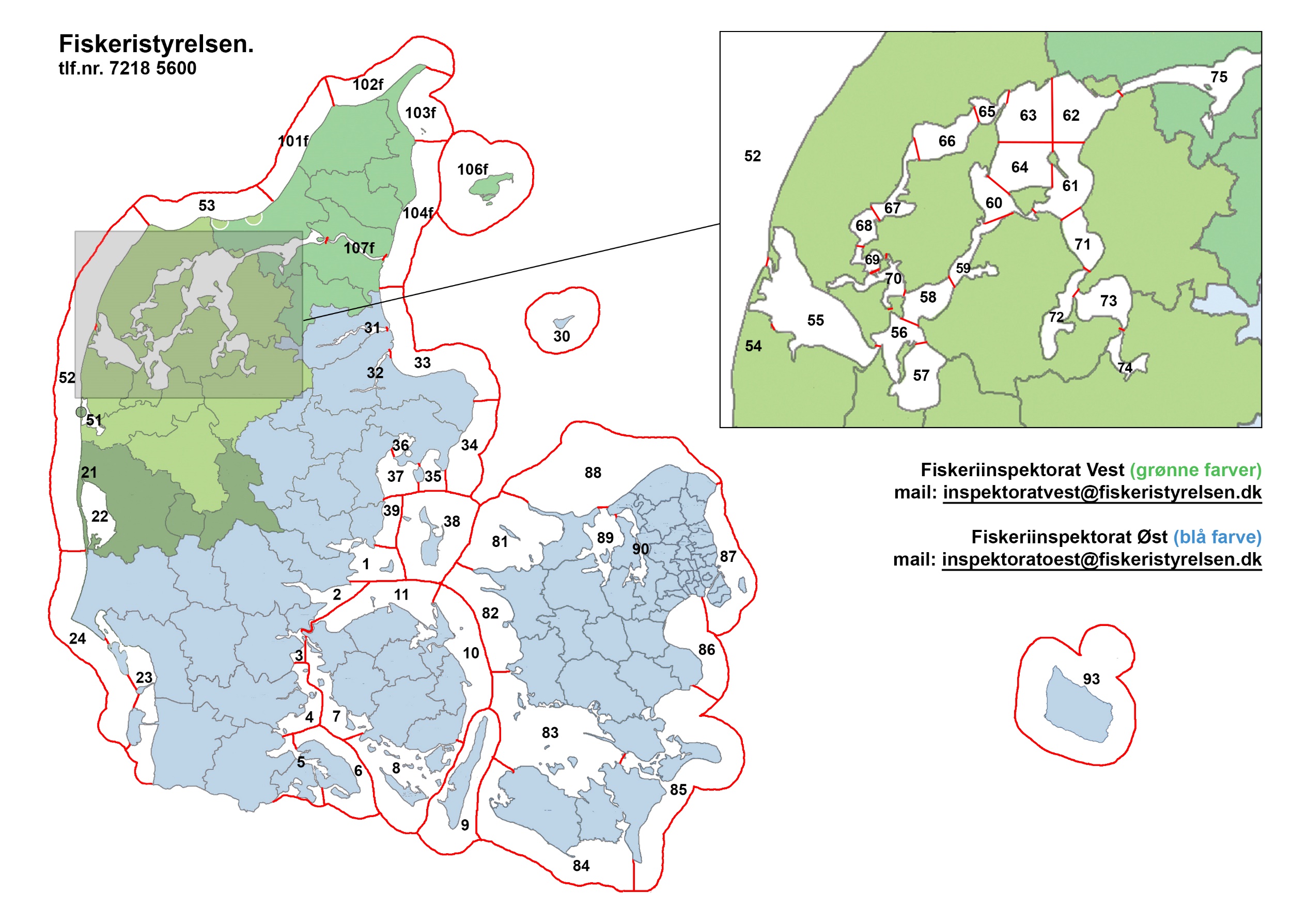 REGISTRERING AF ET HOBBYOPDRÆTSANLÆG1
til Fiskerikontrollen i  for året REGISTRERING AF ET HOBBYOPDRÆTSANLÆG1
til Fiskerikontrollen i  for året REGISTRERING AF ET HOBBYOPDRÆTSANLÆG1
til Fiskerikontrollen i  for året REGISTRERING AF ET HOBBYOPDRÆTSANLÆG1
til Fiskerikontrollen i  for året REGISTRERING AF ET HOBBYOPDRÆTSANLÆG1
til Fiskerikontrollen i  for året REGISTRERING AF ET HOBBYOPDRÆTSANLÆG1
til Fiskerikontrollen i  for året Ansøgers navn, adresse, telefonnr. og mail:Ansøgers navn, adresse, telefonnr. og mail:Ansøgers navn, adresse, telefonnr. og mail:Forbeholdt FiskeristyrelsenSagsnr.: Registreringsnr.  Modtaget d. 1 § 11 i Bekendtgørelse nr. 1456  af 24. juni 2021 om opdræt af muslinger og østers i vandsøjlen  1 § 11 i Bekendtgørelse nr. 1456  af 24. juni 2021 om opdræt af muslinger og østers i vandsøjlen  1 § 11 i Bekendtgørelse nr. 1456  af 24. juni 2021 om opdræt af muslinger og østers i vandsøjlen  1 § 11 i Bekendtgørelse nr. 1456  af 24. juni 2021 om opdræt af muslinger og østers i vandsøjlen  1 § 11 i Bekendtgørelse nr. 1456  af 24. juni 2021 om opdræt af muslinger og østers i vandsøjlen  1 § 11 i Bekendtgørelse nr. 1456  af 24. juni 2021 om opdræt af muslinger og østers i vandsøjlen  Vigtig information:Vigtig information:Vigtig information:Vigtig information:• Hobbyopdrætsanlægget må ikke opstilles, før du har modtaget et registreringsnummer fra Fiskeristyrelsen.• Ethvert hobbyopdræts redskab skal, på et synligt sted over vandet, være forsynet med et forsvarligt, fastgjort, gult mærke med   ••registreringsnummer, navn og adresse på brugeren. Bogstaver og tal skal være 1 cm høje.• Hvis der anvendes stager eller pæle, skal mærket placeres mindst 1,2 m over vandet.• Der kan kun registreres ét hobbyopdrætsanlæg pr. person.• Hobbyopdræt må kun foregå ved fangst af naturligt forekommende yngel af hjemmehørende arter.• De liner som anvendes til yngelopsamling, må tilsammen være maksimalt 10 meter lange.• Der må ikke anvendes foder eller kemikalier i anlægget.• Hobbyopdrætsanlægget må ikke opstilles, før du har modtaget et registreringsnummer fra Fiskeristyrelsen.• Ethvert hobbyopdræts redskab skal, på et synligt sted over vandet, være forsynet med et forsvarligt, fastgjort, gult mærke med   ••registreringsnummer, navn og adresse på brugeren. Bogstaver og tal skal være 1 cm høje.• Hvis der anvendes stager eller pæle, skal mærket placeres mindst 1,2 m over vandet.• Der kan kun registreres ét hobbyopdrætsanlæg pr. person.• Hobbyopdræt må kun foregå ved fangst af naturligt forekommende yngel af hjemmehørende arter.• De liner som anvendes til yngelopsamling, må tilsammen være maksimalt 10 meter lange.• Der må ikke anvendes foder eller kemikalier i anlægget.• Hobbyopdrætsanlægget må ikke opstilles, før du har modtaget et registreringsnummer fra Fiskeristyrelsen.• Ethvert hobbyopdræts redskab skal, på et synligt sted over vandet, være forsynet med et forsvarligt, fastgjort, gult mærke med   ••registreringsnummer, navn og adresse på brugeren. Bogstaver og tal skal være 1 cm høje.• Hvis der anvendes stager eller pæle, skal mærket placeres mindst 1,2 m over vandet.• Der kan kun registreres ét hobbyopdrætsanlæg pr. person.• Hobbyopdræt må kun foregå ved fangst af naturligt forekommende yngel af hjemmehørende arter.• De liner som anvendes til yngelopsamling, må tilsammen være maksimalt 10 meter lange.• Der må ikke anvendes foder eller kemikalier i anlægget.• Hobbyopdrætsanlægget må ikke opstilles, før du har modtaget et registreringsnummer fra Fiskeristyrelsen.• Ethvert hobbyopdræts redskab skal, på et synligt sted over vandet, være forsynet med et forsvarligt, fastgjort, gult mærke med   ••registreringsnummer, navn og adresse på brugeren. Bogstaver og tal skal være 1 cm høje.• Hvis der anvendes stager eller pæle, skal mærket placeres mindst 1,2 m over vandet.• Der kan kun registreres ét hobbyopdrætsanlæg pr. person.• Hobbyopdræt må kun foregå ved fangst af naturligt forekommende yngel af hjemmehørende arter.• De liner som anvendes til yngelopsamling, må tilsammen være maksimalt 10 meter lange.• Der må ikke anvendes foder eller kemikalier i anlægget.Farven i firkanterne svarer til afdelingernes kontrol-område på kortet, som findes på bagsiden af dette tilmeldingsskema.
 Afdelingen i Frederikshavn
Sandholm 10, 9900 Frederikshavn Afdelingen i Nykøbing Mors
N.A. Christensensvej 40, 7900 Nykøbing Mors

 Afdelingen i Hvide Sande
Vesterhavsvej 302, 6830 Nørre NebelFarven i firkanterne svarer til afdelingernes kontrol-område på kortet, som findes på bagsiden af dette tilmeldingsskema.
 Afdelingen i Frederikshavn
Sandholm 10, 9900 Frederikshavn Afdelingen i Nykøbing Mors
N.A. Christensensvej 40, 7900 Nykøbing Mors

 Afdelingen i Hvide Sande
Vesterhavsvej 302, 6830 Nørre Nebel Afdelingen i Ringsted
Frejasvej 1, 4100 RingstedRingsted modtager alle tilmeldinger fra følgende
afdelinger i Inspektorat Øst:Afdelingen i Randers
Haraldsvej 60, 2. sal, 8960 Randers SØ.
Afdelingen i Kolding
Eltangvej 230, 6000 KoldingAfdelingen i Rønne
Munch Petersens Vej 8, 3700 Rønne Afdelingen i Ringsted
Frejasvej 1, 4100 RingstedRingsted modtager alle tilmeldinger fra følgende
afdelinger i Inspektorat Øst:Afdelingen i Randers
Haraldsvej 60, 2. sal, 8960 Randers SØ.
Afdelingen i Kolding
Eltangvej 230, 6000 KoldingAfdelingen i Rønne
Munch Petersens Vej 8, 3700 RønneArter der dyrkes i hobbyopdrætsanlægget:Arter der dyrkes i hobbyopdrætsanlægget:Arter der dyrkes i hobbyopdrætsanlægget:Arter der dyrkes i hobbyopdrætsanlægget: Blåmusling Østers Østers Andet. Art:  Områdenummeret aflæses på kortet, som findes på bagsiden af dette ansøgningsskema.Områdenummeret aflæses på kortet, som findes på bagsiden af dette ansøgningsskema.Områdenummeret aflæses på kortet, som findes på bagsiden af dette ansøgningsskema.Områdenummeret aflæses på kortet, som findes på bagsiden af dette ansøgningsskema.Anlæggets
geografiske placering:Position:
Nordlig bredde:                                    Østlig længde:Position:
Nordlig bredde:                                    Østlig længde:Position:
Nordlig bredde:                                    Østlig længde:°  .´°  .´°  .´ Positionen angives i WGS-84-Datum, som skrives i grader, minutter og 1/1000 minutter.
Eksempel: Nordlig bredde: 56° 26.233´ - Østlig længde: 09° 15.036´ Positionen angives i WGS-84-Datum, som skrives i grader, minutter og 1/1000 minutter.
Eksempel: Nordlig bredde: 56° 26.233´ - Østlig længde: 09° 15.036´ Positionen angives i WGS-84-Datum, som skrives i grader, minutter og 1/1000 minutter.
Eksempel: Nordlig bredde: 56° 26.233´ - Østlig længde: 09° 15.036´ Positionen angives i WGS-84-Datum, som skrives i grader, minutter og 1/1000 minutter.
Eksempel: Nordlig bredde: 56° 26.233´ - Østlig længde: 09° 15.036´ Positionen angives i WGS-84-Datum, som skrives i grader, minutter og 1/1000 minutter.
Eksempel: Nordlig bredde: 56° 26.233´ - Østlig længde: 09° 15.036´ Positionen angives i WGS-84-Datum, som skrives i grader, minutter og 1/1000 minutter.
Eksempel: Nordlig bredde: 56° 26.233´ - Østlig længde: 09° 15.036´Underskrift:Sted:Sted:Dato: